高校生企業説明会 参加企業製造品目一覧表(４１社参加)　５０音順企 業 名ＱＲ　　コード主な製造品目アールエム東セロ㈱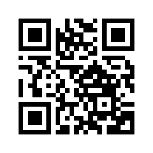 食品包装用フィルム製造アイオン㈱関東工場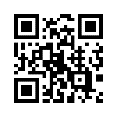 各種スポンジ製品等製造旭木材工業㈱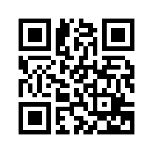 木材販売・木材加工業(プレカット)㈱アステックペイント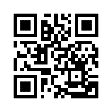 塗料アルメタックス㈱関東工場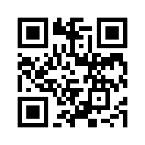 アルミサッシ等の製造アロン化成㈱　　　関東工場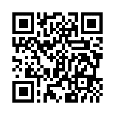 プラスチック製品(排水マス・継手)製造㈱伊藤鐵工所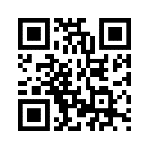 試験装置・鉄道保線設備等㈱イノベックス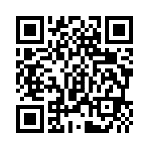 プラスチックシート・フィルム・その他加工製品製造茨城宝栄工業㈱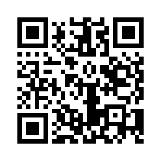 自動車部品製造㈱ウェーブロック・アドバンスト・テクノロジー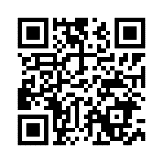 プラスチックフィルム及び多層化プラスチックシートプラスチックフィルム成形品㈱エムアイフードスタイル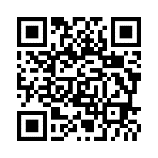 レトルトカレー・冷凍スープ・缶詰・焼菓子(パウンドケーキなど)川崎鍛工㈱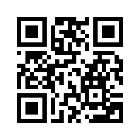 輸送機器向け鍛工品製造京三電機㈱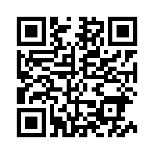 自動車用パワトレイン製品製造・販売㈱ギンビス　　　　古河工場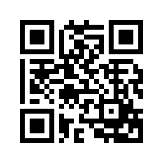 ビスケット・スナック製品の開発・製造・販売三桜工業㈱　　　　古河事業所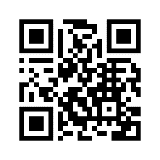 自動車部品製造三洋工業㈱　　　　茨城工場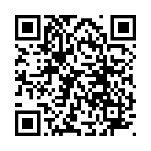 内外装金属建材の製造三久自動車工業㈱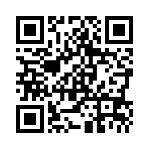 自動車整備業ジャパン　　　　　フリトレー㈱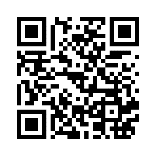 菓子製造(マイクポップコーン・ドリトス・チートス等)関彰商事㈱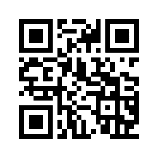 ガソリン販売、IT機器(複合機・パソコンなど)のメンテナンス、自動車・携帯電話販売等、幅広い商品を取り扱う総合サービス業㈱積水化成品関東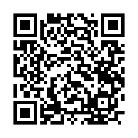 ◙発泡プラスチック製品◙高分子ハイドロゲル製品セメダイン㈱　　　茨城工場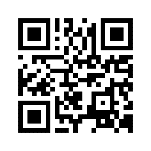 接着剤・シーリング材の製造(スーパーⅩ等)㈱武部鉄工所　　　古河工場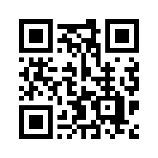 自動車部品(トラックシャーシフレーム)製造龍田化学㈱古河工場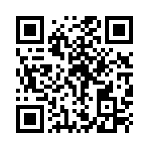 プラスチックシート製造㈱つくば食品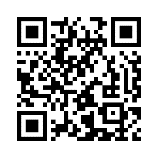 液体調味料(たれ・ソース・ドレッシング)等製造鶴田電機㈱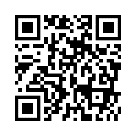 電源トランス・パワーボックス等製造東洋科学㈱本社工場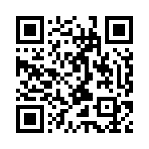 食品容器(プラスチック、紙)製造トーセロ　　　　　スリッター㈱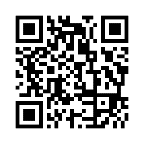 各種フィルム製品の裁断㈱富田製作所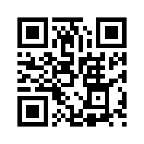 厚板精密板金加工品製造㈱トランテックス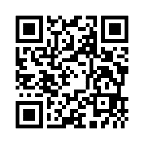 トラックボディの製造日鉄ステンレス　　鋼管㈱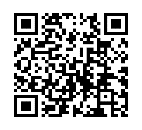 ステンレスパイプ製造日本電化工機㈱　　茨城第一工場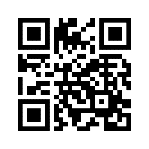 空調機器・乾燥機器製造日本トーカンパッケージ㈱古河工場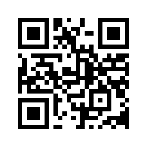 段ボール製造日本バイリーン㈱東京工場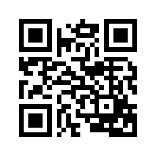 不織布その他製品製造パイオニア工業㈱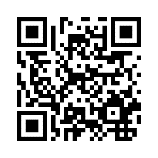 ペットボトル等のプラスチックボトルの製造光商工㈱茨城工場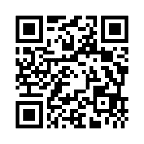 保護継電器等製造日野自動車㈱　　　古河工場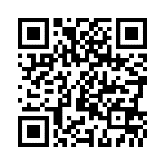 トラック製造平河ヒューテック㈱古河工場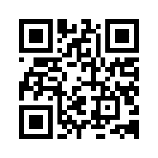 電線・加工品、放送/ネットワーク機器、医療部品等製造販売フルトンプロダクツ工業㈱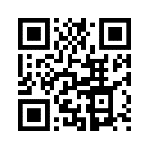 自動車用ブレーキチューブ・燃料チューブ等製造山崎製パン㈱　　　古河工場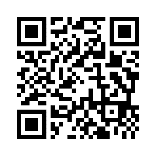 パン・菓子等製造(ロイヤルブレッド・ランチパック・まるごとソーセージ・まるごとバナナ等)ヤマザキビスケット㈱古河事業所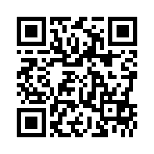 菓子等製造(ビスケット、スナック、クラッカー等)ロジスティードケミカル㈱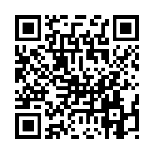 危険品・化学品の保管や輸送を得意とする物流会社